VEHICLE MAINTENANCE LOGVEHICLE MAINTENANCE LOGVEHICLE MAINTENANCE LOGVEHICLE MAINTENANCE LOGFORD<YEAR> RangerNRE 2258MM/DD/YYYY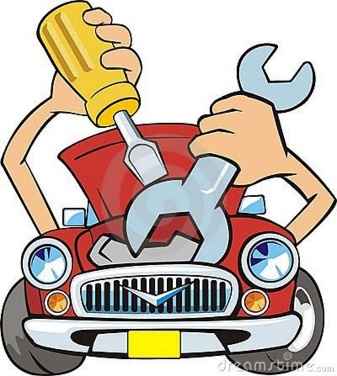 BRAND YEAR / MODELPLATE NUMBEDATEDATEEVERY 10,000 MILES OR YEARLY EVERY 10,000 MILES OR YEARLY EVERY 10,000 MILES OR YEARLY EVERY 10,000 MILES OR YEARLY INTERVALINTERVALINTERVALINTERVALDate PerformedTask To Be PerformedPerformed ByValidated ByCostCostCostCostDate PerformedTask To Be PerformedPerformed ByValidated ByMaterialLaborOtherTotalmm/dd/yyyyChange oil and oil filterABC CenterJohn Smith500.00150.000.00650.00mm/dd/yyyyReplace all filters (air, fuel, PCV)AutoTrustEdward Wilson1,000.00250.0080.001,330.00mm/dd/yyyyLubricate ChassisABC CenterJohn Smith200.00275.000.00475.00mm/dd/yyyyCheck brakes and wheel bearingsAutoTrustEdward Wilson0.00115.000.00115.00mm/dd/yyyyCheck and adjust valvesAutoTrustEdward Wilson0.00275.000.00275.00mm/dd/yyyyCheck all belts including timing beltAutoTrustEdward Wilson0.0090.000.0090.00mm/dd/yyyyCheck temperature for engine thermostatABC CenterJohn Smith0.00100.000.00100.00mm/dd/yyyyReplace plugs, points, cap and rotorAutoTrustEdward Wilson350.0095.00425.00870.00mm/dd/yyyyInspect cooling systemABC CenterJohn Smith0.0090.000.0090.00mm/dd/yyyyCheck for leaksABC CenterJohn Smith0.00100.000.00100.00mm/dd/yyyyPerform wheels rotationAutoTrustEdward Wilson0.00125.000.00125.00TotalTotalTotalTotal2,050.001,665.00505.004,220.00